Lublin,  dnia  …………….  20.…. r.Podanie o  zmianę  terminu  egzaminu  teoretycznego* / praktycznego*)  kat. ……….*)lubw sprawie rezygnacji  z  przystąpienia  do  egzaminu*)Ja,  niżej  podpisany(-na)  informuję,  że:1)   nie  mogę  stawić  się  na  egzamin  państwowy  w  zakresie  kat. ……  prawa  jazdy  w  dniu ……………  20….. r.,  o  godz. ……….  i  wnoszę  o  zaliczenie  wniesionej opłaty  na  poczet  egzaminu  państwowego  przewidzianego  w  innym  terminie*);2)  rezygnuję z przystąpienia do egzaminu państwowego w zakresie kat. …… prawa jazdy  w  dniu  …………...  20…..  r.,  o  godz. ……….  i  wnoszę  o  zwrot  wniesionej  opłaty  za  egzamin  (wniosek  o  zwrot  w  załączeniu)*).*) niepotrzebne  skreślić…………………………………..     (podpis  wnioskodawcy)Pouczenie:Podanie  należy  złożyć  w  biurze  obsługi  WORD  w  Lublinie  nie  później  niż  na  dwa  dni robocze przed  planowanym  egzaminem.Zwrot  opłaty  za  egzamin,  pod  warunkiem  złożenia  wniosku  w  terminie,  przysługuje                             w  wysokości  pomniejszonej  o  koszty  związane  ze  zwrotem  tej  opłaty,  nie  więcej  jednak  niż                     o  10%.Informacje  o  sposobie  załatwienia  sprawy  można  uzyskać  pod  nr  telefonu  (81) 7484674.Wojewódzki Ośrodek Ruchu Drogowego  w Lublinieul. Hutnicza 320-218 Lublinwww.word.lublin.pl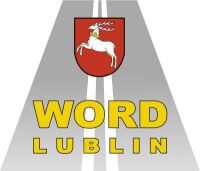 PODANIE O ZMIANĘ TERMINU* / REZYGNACJĘ Z EGZAMINU PAŃSTWOWEGO NA PRAWO JAZDY*F-05.WE.4314edycja 4..................................................................(nazwisko  i  imię).................................................................. (numer  PESEL)..................................................................    (adres  zamieszkania)..................................................................(telefon)..................................................................(nr  PKK)Wojewódzki  OśrodekRuchu  Drogowegow  Lublinie